UNIVERSIDADE FEDERAL DO PAMPA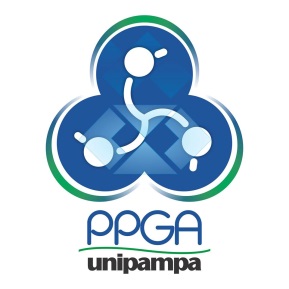 CAMPUS SANTANA DO LIVRAMENTOPROGRAMA DE PÓS-GRADUAÇÃO EM ADMINISTRAÇÃO (PPGA) PLANO DE PESQUISA – MESTRADOALUNO: ORIENTADOR: INGRESSO (semestre/ano): O orientador e o aluno, de comum acordo, apresentam o presente Plano de Pesquisa para o trabalho da Dissertação. Objetivos da pesquisaObjetivo GeralObjetivos específicosAtividades desenvolvidas no primeiro semestre do cursoPlano de atividades para o desenvolvimento do projeto a ser qualificado até março de 2018: Santana do Livramento, ______/____/______ _____________________________________________Mestrando_____________________________________________OrientadorATIVIDADEAGOSETOUTNOVDEZJANFEV